Lampiran 02DOKUMENTASI PENELITIAN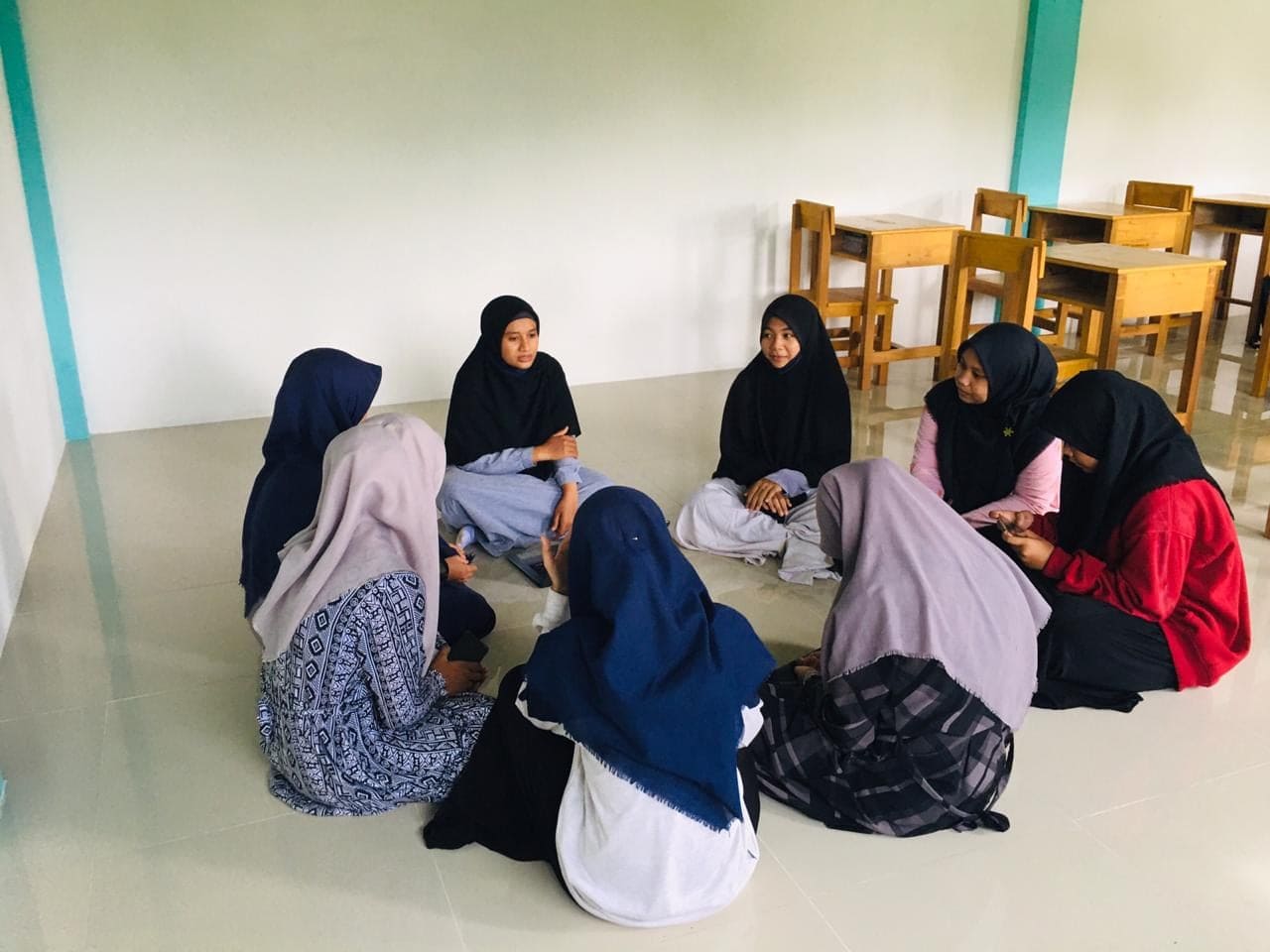 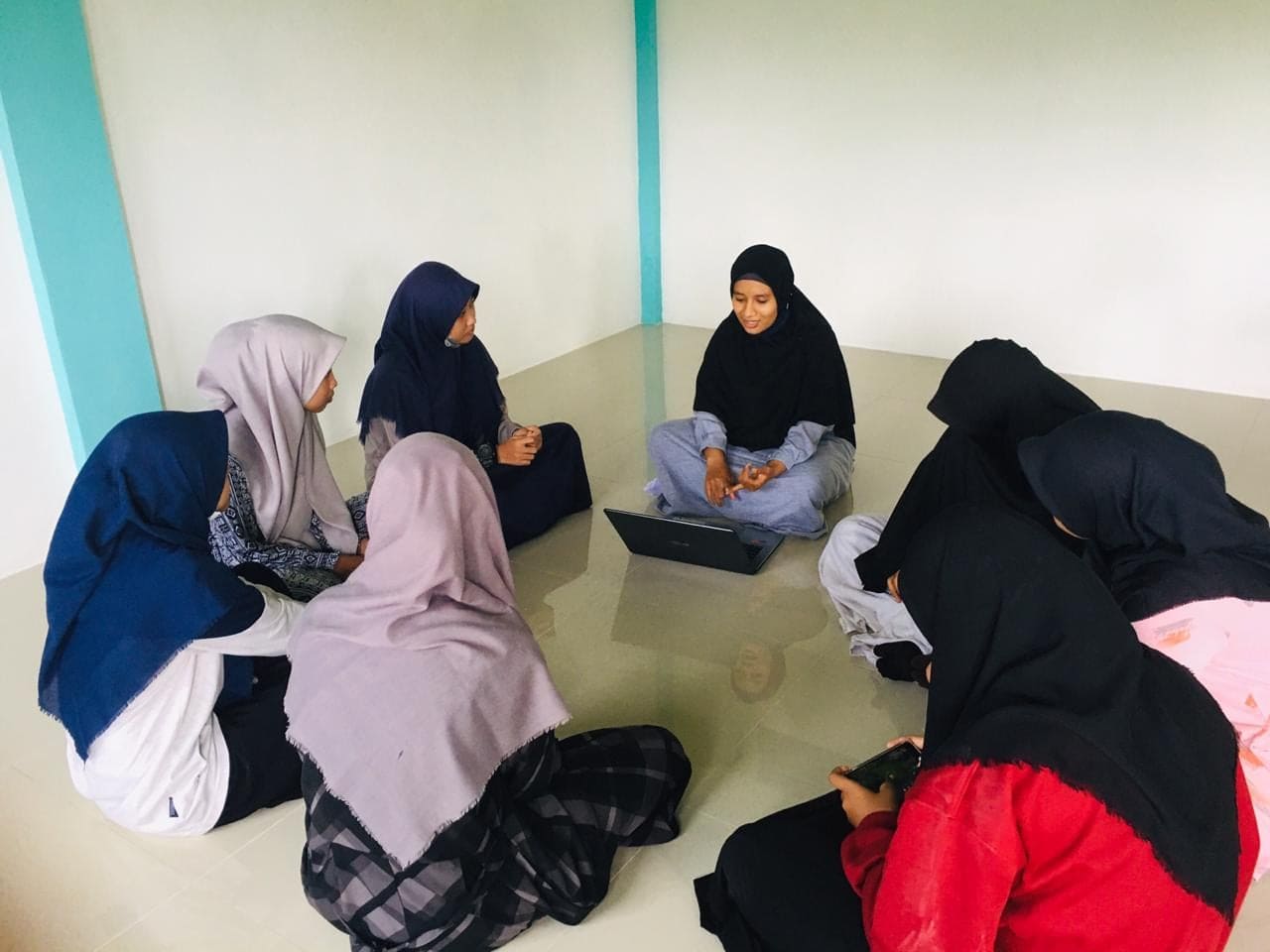 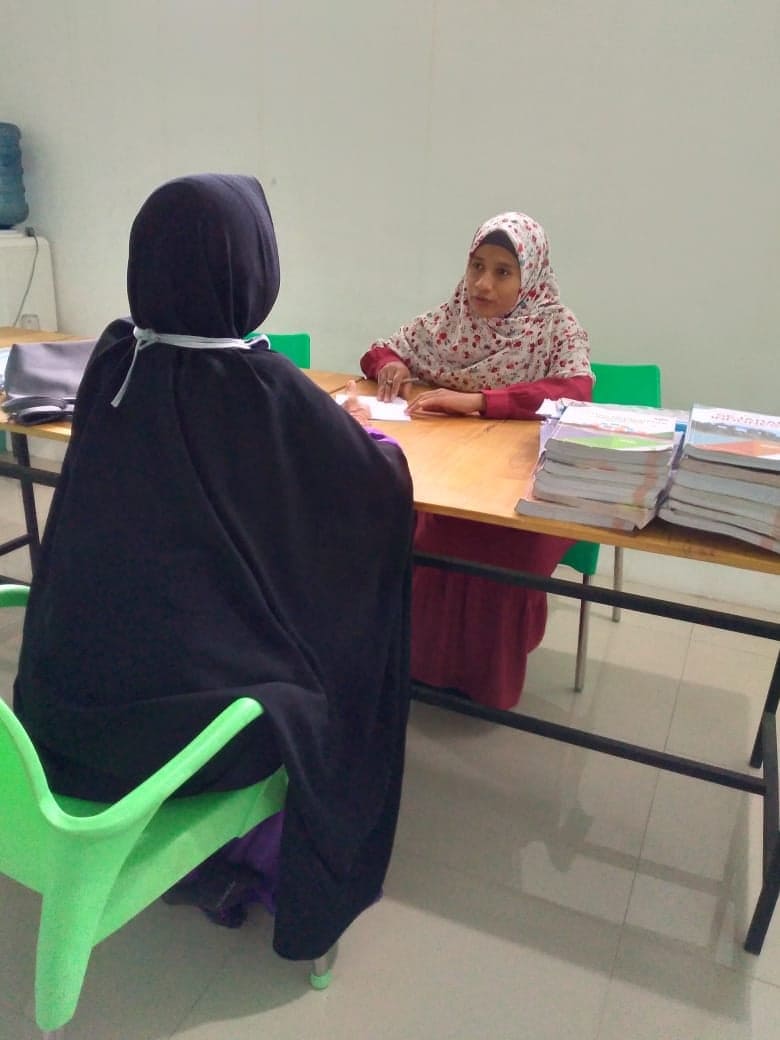 Lampiran 03RENCANA PELAKSANAAN LAYANAN (RPL)BIMBINGAN DAN KONSELING FORMAT KLASIKALSatuan Pendidikan	:	SMAIT Permata Hati 	Semester, Thn. Pelajaran	: 	I  (Gasal)  /   2019/2020Sasaran Kelas	:	10 AK 	Guru BK/Konselor. 	: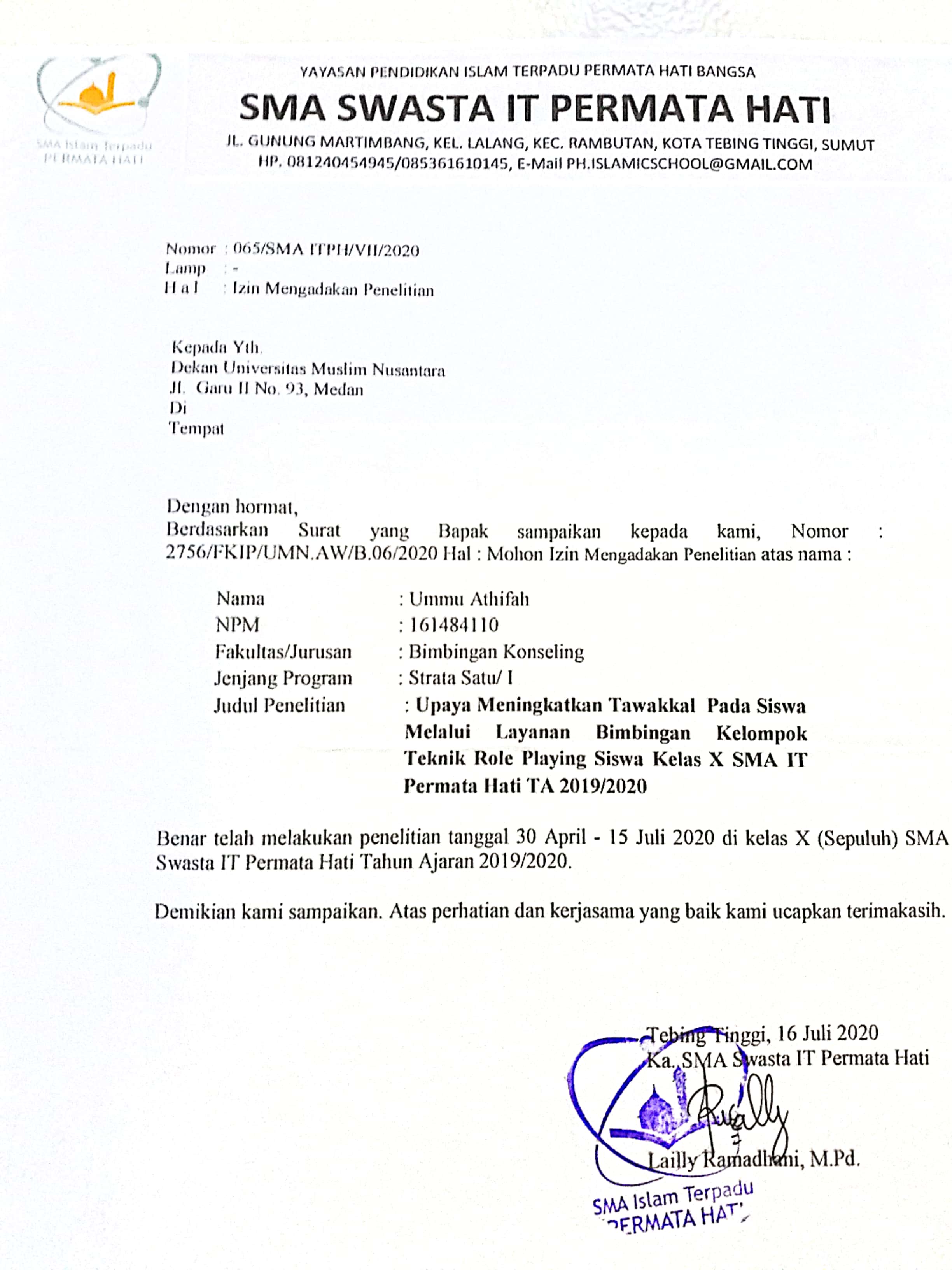 A.Tugas Perkembangan:Mencapai kematangan dalam beriman dan bertaqwa Kepada Tuhan YMEB.Topik / Tema Layanan:Membangun pemahaman pada siswa dalam memahami konsep tawakalC.Bidang Layanan:PribadiD.Jenis Layanan:Layanan kelompokE.Fungsi Layanan:PemahamanF.Tujuan Layanan:Siswa/i mengetahui makna dari tawakal sesungguhnyaSiswa/i memiliki sikap tawakal yang benarG.Metode:Tukar pendapat, ceramah dan Tanya jawabH.Waktu Pertemuan, Tanggal:2 Pertemuan X 45 Menit,     dan     Tgl, ……. dan  …….  20…H.Tempat Penyelenggaraan:Ruang Kelas I ...I.Materi:Manfaat tawakalAkibat dan Ancaman Jika Tidak ikhtiar dan tawakalSebab-sebab kurang tawakalJ.Sarana Media / Alat dan:LCD, Power Poin Dahsyatnya keutamaan bersyukurJ.Sumber Materi Layanan :1. Al Qardhawi, Yusuf. (1996). Tawakal (penerjemah Khatur Suhardi). Jakarta: Pustaka Al Kautsar.2. Sayyid,  Sabiq. (2010). Membumikan prinsip-prinsip islam(penerjemah Yasir Tajid Syukri).suraaya:karya Agung Offset.3. Ali, Suryadharma. (2012).  Al Qur’an dan Terjemahannya. Jakarta: PT Sinergi Pustaka Indonesia.K.LangkahKegiatan	LangkahKegiatan	LangkahKegiatan	K.Pendahuluan(alokasi waktu : 5 menit ):Guru BK/Konselor mengucapkan salam, dilanjutkan dengan  berdo’a, presensi, mengecek situasi & kondisi kelas.Guru BK/ Konselormenyampaikantopik / temalayanan kelompokGuru BK/KonselormemotivasidenganIce Breaking: agar siswa senang, tertarik, bersemangat, siap mengikuti layanan kelompokGuru BK/Konselor menjelaskan tujuan  layanan kelompok dan tekhnik role playing dan tugas perkembangan yang akan dipahamiGuru BK/Konselor  menanyakan kepada siswa terkait pelayanan yang diajarkan pada pertemuan sebelumnya.K.Kegitan Inti (alokasi waktu : 35 menit):Berfikir :Guru BK/Konselor mengajak berfikir dengan siswa tanya jawab seputar tawakalGuru BK/Konselor mengajak curah pendapat pada siswa tentang tema “memahami konsep tawakal”b.  Merasa :Guru BK/Konselor mengadakan diskusi bersama siswa terkait perasaannya yang mereka hadapi tentang pemahaman tawakalGuru BK/Konselor memberi kesempatan kepada siswa untuk bertanya/komentar mengenai hal yang belum dapat dipahami dan memberikan ide atau gagasan yang ingin disampaikan/ dirasakan.c.   BersikapGuru BK/Konselor menanyakan pada siswa apa saja yang telah ia ambil sikap terhadap usaha memahami pemahaman pada konsep tawakalGuru BK/Konselor memberi kesempatan pada siswa lainnya menanggapi/mensikapi  pertanyaan siswa lainnya.d.  BertindakGuru BK/Konselor menanyakan pada siswa apa saja yang telah ia ambil tindakan untuk memahami konsep tawakalGuru BK/Konselor memberikan motivasi pada siswa yang belum bertindak  aktif, positip dalam memahami  konsep tawakale.  BertanggungjawabGuru BK/Konselor memberi kesempatan kepada siswa untuk bertanya/komentar mengenai hal yang belum dapat dipahami dan memberikan ide atau gagasan yang ingin disampaikan/ dirasakan, untuk mengambil sikap bertaggungjawab.Guru BK/Konselor menanyakan pada siswa apa saja yang  telah ia ambil tindakan yang dapat dipertanggungjawabkan untuk menmahami konsep tawakal3. Penutup    (alokasi waktu : 5 menit):Guru BK/Konselor bersama-sama dengan siswa menyimpulkan  isi tema yang telah disampaikan.Guru BK/Konselormendorong siswa agar yang belum berperan aktif dalam kegitan, supayaberperanaktifGuru BK/Konselormenutup pertemuan  dengan berdoa bersama dan salam.LRencana Penilaian:Menggunakan instrumen: Laiseg, Laijapen dan LaijapangL1.  Penilaian Proses:Guru BK/Konselor melakukan penilaian terhadap proses  pelaksanaan layanan kelompok format klasikalnya, yaitu menilai keaktifan/ semangat / antusias konseli.L2.  Penilaian Hasil:Guru BK/Konselor melakukan penilaian terhadap proses  pelaksanaan layanan kelompok format klasikalnya, yaitu :Pemahaman  baru  apa  yang diperoleh konseli ? (Understanding)b.   Bagaimana perasaan positif  konseli ? ( Confort )c.   Apa rencana tindakan yang akan dilakukan konseli ? (Action)MTindak Lanjut:1.  Satu minggu setelah layanan, dipantau dengan memberikan penilaian jangka pendek  ( Laijapen ).2.  Satu bulan setelah layanan, dipantau denganmemberikan penilaian jangka panjang  ( Laijapang ).Konseli yang mengalami KES-T &membutuhkan bantuan, makaKonselor atau guru BK segera memberikan layanan sesuai jenis layanan Bimbingan dan Konseling.